Karta pracy Świat tworzyw sztucznych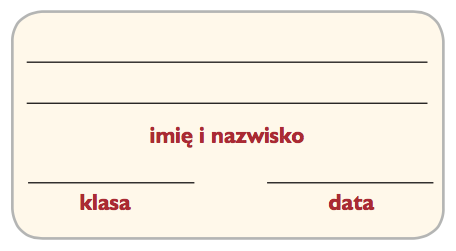 Podaj przykłady zastosowania tworzyw sztucznych w różnych dziedzinach gospodarki. Wymień cechy, które zdecydowały o ich wykorzystaniu, oraz nazwij materiał, który zastąpiono tworzywem sztucznym.Napisz co oznacza każdy z poniższych symboli.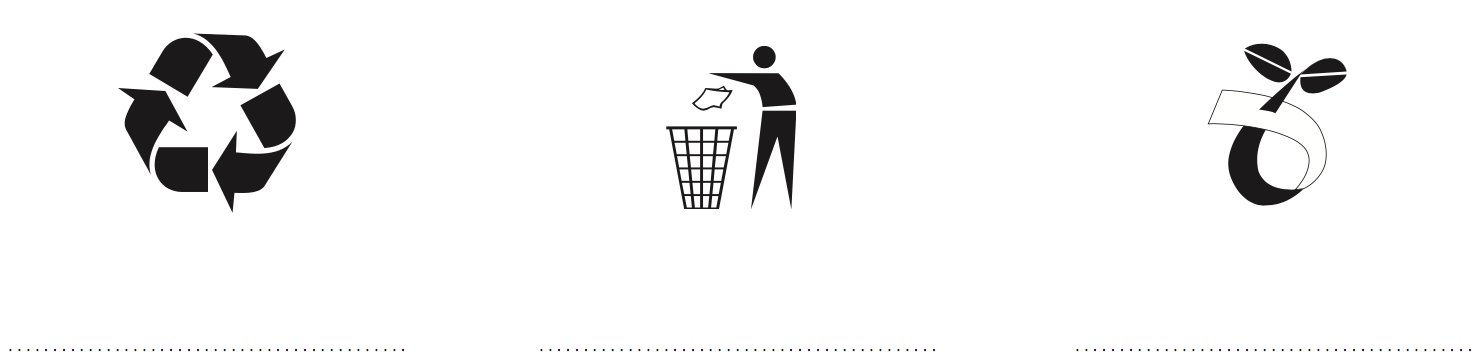 Wpisz w odpowiednie kolumny nazwy narzędzi wykorzystywanych do obróbki tworzyw sztucznych.Dziedzina gospodarkiPrzedmiot z tworzywa sztucznegoWłaściwościMateriał, który zastąpionoBudownictwo1. stolarka okienna2. rurydobra izolacja cieplna, możliwość uzyskania skomplikowanych kształtów, estetyczny wygląd, niskie koszty produkcji1. drewno2. stalHandelMotoryzacjaPrzemysł odzieżowyMierzenieCięcieŁączenie